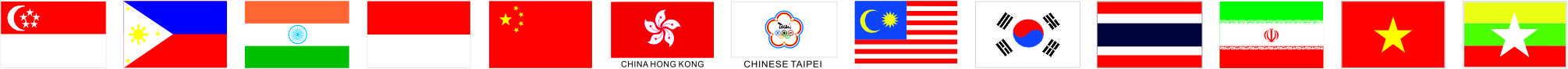 2016 IMC International Mathematics Contest ()Application FormName of Organization:  __________________________________________________________________________Country:__________________________________:________________________Contact Person:  Mr. /Ms. /Mrs. ______________________Sex:  Male / FemaleAddress: ____________________________________________________________________________Office Tel: _______________________Mobile Phone: ___________________________    Fax :___________________________Email:_______________________________________Please fill up details below:1.0 	Total Numbers of Students/ Grade2.0	Total Numbers of VIP guest/Group- Leaders /Teachers / Parents)3.0	Duration in Arriving time: ________________________     	flight No.: ________________________Departing time________________________      flight No.: ________________________4.0	Special Requests from the Organizer:_______________________________________________________________________________5.0	 Suggestions:_______________________________________________________________________________	                       Date:_____________________________Note:** Please fill up this form and send back by email to: imc01@126.com, Best before 15 July 2016Grade34567891011NumberVIP guestGroup- LeadersTeachersParentsNumber